ST. ANDREW’S UNITED CHURCH60 West Avenue, St. Thomas   519 631-4558e-mail: standrewsucgra@rogers.comwebsite: www.standrewsunitedchurch.coministers: The people of St. Andrew’sPastor:   Rev.Cheryl BoltonMinistry of Music:   Lynn SloanOctober 3rd, 2021WE GATHERWE LISTEN FOR GOD’S WORD RESPOND TO GOD’S WORDPlease check the hall for a Coffee sign up list, to help with Fellowship time after Sunday Service.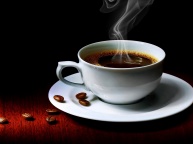 